Manizales, septiembre 13 de 2018.Saludo de paz y bien en el señor.Apreciados padres de familia:Finalizamos III periodo académico, lo cual corresponde a un 75% del año escolar.Es importante conocer el desempeño y alcance en el proceso formativo de su hijo/a.El próximo jueves 20 de septiembre tendremos entrega de resultados                      correspondientes a este periodo.Hora: 6:45am a 8:30am.Lugar: Aulas de caga grupo.Este día la jornada escolar para los estudiantes iniciará a las 8:40am, dando así continuidad a la tercera hora académica.Su presencia es de vital importancia.Cordialmente.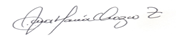 ANA MARÍA OROZCO Z.Directora Gestión Formativa.